Традиционно в феврале в школе прошёл месячник Боевой славы. В его рамках прошли тематические классные часы, экскурсии в школьный музей, викторины, спортивные соревнования. Прошёл праздник поэзии и памяти павших на полях сражений «И превратились в белых журавлей...».  22 февраля, при полном зале зрителей и почётных гостей (членов Селижаровского районного отделения «Боевое Братство»), прошёл фестиваль военно-патриотической песни «Нам песни эти позабыть нельзя!». Оформление зала и атмосфера настроили всех на торжественный лад. Песни  звучали трогательные и душевные. Чувствовалось, что все исполнители,  учащиеся 1-11классов,   вкладывали в каждое слово песни свою душу.  Душевность, открытость и музыкальность исполнения песен сделали концерт незабываемым праздником. По окончании все участники фестиваля  были награждены бурными аплодисментами.  Большое спасибо всем исполнителям песен, и тем, кто принимал участие в подготовке и проведении фестиваля.Л.М. Курганова, заместитель директора по ВР.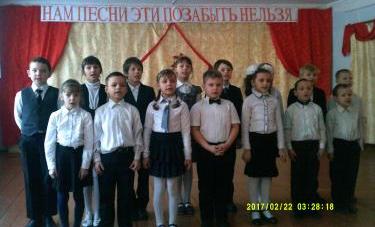 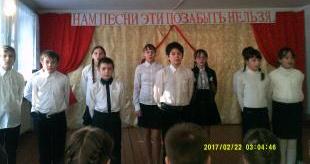 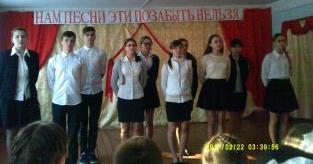 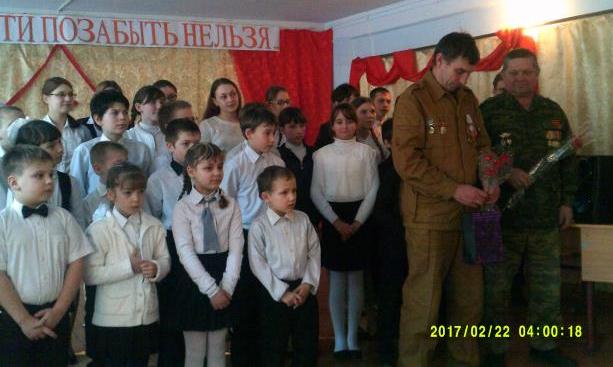 